Publicado en Barcelona el 25/01/2023 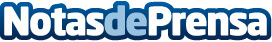 Estiramientos para realizar en la oficina, de la mano de Angelini PharmaA lo largo del día se pasan gran cantidad de horas sentados ante pantallas de ordenador, Tablet y otros dispositivos móviles. Las posturas poco saludables que se adaptan, además del poco movimiento que comporta estar largos ratos en una silla, pueden provocar molestias y contracturas cervicales. Pablo de la Serna, fisioterapeuta, experto en terapia de calor y colaborador de Angelini Pharma España, recomienda algunos estiramientos para prevenirlasDatos de contacto:Míriam Riera CreusMás información en thermacare.es y angelinipharma.es695179803Nota de prensa publicada en: https://www.notasdeprensa.es/estiramientos-para-realizar-en-la-oficina-de Categorias: Medicina Industria Farmacéutica Sociedad Recursos humanos Fisioterapia Oficinas http://www.notasdeprensa.es